Muster-BetriebsanweisungMuster-BetriebsanweisungMuster-BetriebsanweisungMuster-BetriebsanweisungMuster-BetriebsanweisungNr.:      Stand:      AnwendungsbereichAnwendungsbereichAnwendungsbereichAnwendungsbereichAnwendungsbereichAnwendungsbereichAnwendungsbereichAnwendungsbereichAnwendungsbereichSchule:................................................................................................................Arbeitsplatz/Zimmer: ....................................................................................Gebäude:................................................................................................................Tätigkeit:  ............................Tätigkeit:  ............................Tätigkeit:  ............................Tätigkeit:  ............................Geltungsbereich: Maschinen, Geräte, ArbeitsverfahrenGeltungsbereich: Maschinen, Geräte, ArbeitsverfahrenGeltungsbereich: Maschinen, Geräte, ArbeitsverfahrenGeltungsbereich: Maschinen, Geräte, ArbeitsverfahrenGeltungsbereich: Maschinen, Geräte, ArbeitsverfahrenGeltungsbereich: Maschinen, Geräte, ArbeitsverfahrenGeltungsbereich: Maschinen, Geräte, ArbeitsverfahrenGeltungsbereich: Maschinen, Geräte, ArbeitsverfahrenGeltungsbereich: Maschinen, Geräte, ArbeitsverfahrenArbeiten mit AutoklavenArbeiten mit AutoklavenArbeiten mit AutoklavenArbeiten mit AutoklavenArbeiten mit AutoklavenArbeiten mit AutoklavenArbeiten mit AutoklavenArbeiten mit AutoklavenArbeiten mit AutoklavenGefahren für Mensch und UmweltGefahren für Mensch und UmweltGefahren für Mensch und UmweltGefahren für Mensch und UmweltGefahren für Mensch und UmweltGefahren für Mensch und UmweltGefahren für Mensch und UmweltGefahren für Mensch und UmweltGefahren für Mensch und Umwelt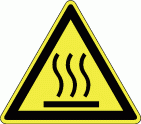 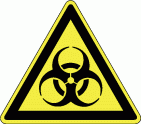 Gefahr von Verbrennungen an heißen Oberflächen.Gefahr von Verbrennungen beim Öffnen des Gerätes (z. B. Siedeverzug, heißer Wasserdampf, Bewegen des Einfüllkorbes).Gefahr der Freisetzung biologischer Arbeitsstoffe.Gefahr von Verbrennungen an heißen Oberflächen.Gefahr von Verbrennungen beim Öffnen des Gerätes (z. B. Siedeverzug, heißer Wasserdampf, Bewegen des Einfüllkorbes).Gefahr der Freisetzung biologischer Arbeitsstoffe.Gefahr von Verbrennungen an heißen Oberflächen.Gefahr von Verbrennungen beim Öffnen des Gerätes (z. B. Siedeverzug, heißer Wasserdampf, Bewegen des Einfüllkorbes).Gefahr der Freisetzung biologischer Arbeitsstoffe.Gefahr von Verbrennungen an heißen Oberflächen.Gefahr von Verbrennungen beim Öffnen des Gerätes (z. B. Siedeverzug, heißer Wasserdampf, Bewegen des Einfüllkorbes).Gefahr der Freisetzung biologischer Arbeitsstoffe.Gefahr von Verbrennungen an heißen Oberflächen.Gefahr von Verbrennungen beim Öffnen des Gerätes (z. B. Siedeverzug, heißer Wasserdampf, Bewegen des Einfüllkorbes).Gefahr der Freisetzung biologischer Arbeitsstoffe.Gefahr von Verbrennungen an heißen Oberflächen.Gefahr von Verbrennungen beim Öffnen des Gerätes (z. B. Siedeverzug, heißer Wasserdampf, Bewegen des Einfüllkorbes).Gefahr der Freisetzung biologischer Arbeitsstoffe.Gefahr von Verbrennungen an heißen Oberflächen.Gefahr von Verbrennungen beim Öffnen des Gerätes (z. B. Siedeverzug, heißer Wasserdampf, Bewegen des Einfüllkorbes).Gefahr der Freisetzung biologischer Arbeitsstoffe.Schutzmaßnahmen und VerhaltensregelnSchutzmaßnahmen und VerhaltensregelnSchutzmaßnahmen und VerhaltensregelnSchutzmaßnahmen und VerhaltensregelnSchutzmaßnahmen und VerhaltensregelnSchutzmaßnahmen und VerhaltensregelnSchutzmaßnahmen und VerhaltensregelnSchutzmaßnahmen und VerhaltensregelnSchutzmaßnahmen und Verhaltensregeln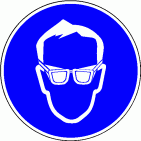 Betriebsanleitung des Herstellers beachten.Vor Inbetriebnahme Autoklav, Kabel und Stecker auf erkennbare Mängel prüfen (insbesondere Dichtungen und Sicherheitsventile auf Schäden und Leichtgängigkeit prüfen).Leicht entzündbare Flüssigkeiten dürfen nicht autoklaviert werden.Bedienung grundsätzlich nur durch fachkundige Lehrkraft; 
Bedienung durch Schülerinnen und Schüler ab 16 Jahren ist nur unter fachkundiger Aufsicht möglich.Gefäße mit Flüssigkeiten nur maximal zu 3/4 füllen. Flaschen und Gefäße nur lose verschließen.Am Ende des Autoklavierens den Autoklaven abdampfen lassen. Beim Öffnen des Autoklaven Schutzbrille tragen. Deckel erst öffnen, wenn Temperatur des Gerätes weniger als 80 °C beträgt.Nach Kontamination des Autoklaven den Innenraum fachkundig reinigen.Betriebsanleitung des Herstellers beachten.Vor Inbetriebnahme Autoklav, Kabel und Stecker auf erkennbare Mängel prüfen (insbesondere Dichtungen und Sicherheitsventile auf Schäden und Leichtgängigkeit prüfen).Leicht entzündbare Flüssigkeiten dürfen nicht autoklaviert werden.Bedienung grundsätzlich nur durch fachkundige Lehrkraft; 
Bedienung durch Schülerinnen und Schüler ab 16 Jahren ist nur unter fachkundiger Aufsicht möglich.Gefäße mit Flüssigkeiten nur maximal zu 3/4 füllen. Flaschen und Gefäße nur lose verschließen.Am Ende des Autoklavierens den Autoklaven abdampfen lassen. Beim Öffnen des Autoklaven Schutzbrille tragen. Deckel erst öffnen, wenn Temperatur des Gerätes weniger als 80 °C beträgt.Nach Kontamination des Autoklaven den Innenraum fachkundig reinigen.Betriebsanleitung des Herstellers beachten.Vor Inbetriebnahme Autoklav, Kabel und Stecker auf erkennbare Mängel prüfen (insbesondere Dichtungen und Sicherheitsventile auf Schäden und Leichtgängigkeit prüfen).Leicht entzündbare Flüssigkeiten dürfen nicht autoklaviert werden.Bedienung grundsätzlich nur durch fachkundige Lehrkraft; 
Bedienung durch Schülerinnen und Schüler ab 16 Jahren ist nur unter fachkundiger Aufsicht möglich.Gefäße mit Flüssigkeiten nur maximal zu 3/4 füllen. Flaschen und Gefäße nur lose verschließen.Am Ende des Autoklavierens den Autoklaven abdampfen lassen. Beim Öffnen des Autoklaven Schutzbrille tragen. Deckel erst öffnen, wenn Temperatur des Gerätes weniger als 80 °C beträgt.Nach Kontamination des Autoklaven den Innenraum fachkundig reinigen.Betriebsanleitung des Herstellers beachten.Vor Inbetriebnahme Autoklav, Kabel und Stecker auf erkennbare Mängel prüfen (insbesondere Dichtungen und Sicherheitsventile auf Schäden und Leichtgängigkeit prüfen).Leicht entzündbare Flüssigkeiten dürfen nicht autoklaviert werden.Bedienung grundsätzlich nur durch fachkundige Lehrkraft; 
Bedienung durch Schülerinnen und Schüler ab 16 Jahren ist nur unter fachkundiger Aufsicht möglich.Gefäße mit Flüssigkeiten nur maximal zu 3/4 füllen. Flaschen und Gefäße nur lose verschließen.Am Ende des Autoklavierens den Autoklaven abdampfen lassen. Beim Öffnen des Autoklaven Schutzbrille tragen. Deckel erst öffnen, wenn Temperatur des Gerätes weniger als 80 °C beträgt.Nach Kontamination des Autoklaven den Innenraum fachkundig reinigen.Betriebsanleitung des Herstellers beachten.Vor Inbetriebnahme Autoklav, Kabel und Stecker auf erkennbare Mängel prüfen (insbesondere Dichtungen und Sicherheitsventile auf Schäden und Leichtgängigkeit prüfen).Leicht entzündbare Flüssigkeiten dürfen nicht autoklaviert werden.Bedienung grundsätzlich nur durch fachkundige Lehrkraft; 
Bedienung durch Schülerinnen und Schüler ab 16 Jahren ist nur unter fachkundiger Aufsicht möglich.Gefäße mit Flüssigkeiten nur maximal zu 3/4 füllen. Flaschen und Gefäße nur lose verschließen.Am Ende des Autoklavierens den Autoklaven abdampfen lassen. Beim Öffnen des Autoklaven Schutzbrille tragen. Deckel erst öffnen, wenn Temperatur des Gerätes weniger als 80 °C beträgt.Nach Kontamination des Autoklaven den Innenraum fachkundig reinigen.Betriebsanleitung des Herstellers beachten.Vor Inbetriebnahme Autoklav, Kabel und Stecker auf erkennbare Mängel prüfen (insbesondere Dichtungen und Sicherheitsventile auf Schäden und Leichtgängigkeit prüfen).Leicht entzündbare Flüssigkeiten dürfen nicht autoklaviert werden.Bedienung grundsätzlich nur durch fachkundige Lehrkraft; 
Bedienung durch Schülerinnen und Schüler ab 16 Jahren ist nur unter fachkundiger Aufsicht möglich.Gefäße mit Flüssigkeiten nur maximal zu 3/4 füllen. Flaschen und Gefäße nur lose verschließen.Am Ende des Autoklavierens den Autoklaven abdampfen lassen. Beim Öffnen des Autoklaven Schutzbrille tragen. Deckel erst öffnen, wenn Temperatur des Gerätes weniger als 80 °C beträgt.Nach Kontamination des Autoklaven den Innenraum fachkundig reinigen.Betriebsanleitung des Herstellers beachten.Vor Inbetriebnahme Autoklav, Kabel und Stecker auf erkennbare Mängel prüfen (insbesondere Dichtungen und Sicherheitsventile auf Schäden und Leichtgängigkeit prüfen).Leicht entzündbare Flüssigkeiten dürfen nicht autoklaviert werden.Bedienung grundsätzlich nur durch fachkundige Lehrkraft; 
Bedienung durch Schülerinnen und Schüler ab 16 Jahren ist nur unter fachkundiger Aufsicht möglich.Gefäße mit Flüssigkeiten nur maximal zu 3/4 füllen. Flaschen und Gefäße nur lose verschließen.Am Ende des Autoklavierens den Autoklaven abdampfen lassen. Beim Öffnen des Autoklaven Schutzbrille tragen. Deckel erst öffnen, wenn Temperatur des Gerätes weniger als 80 °C beträgt.Nach Kontamination des Autoklaven den Innenraum fachkundig reinigen.Verhalten bei Störungen und im GefahrenfallVerhalten bei Störungen und im GefahrenfallVerhalten bei Störungen und im GefahrenfallVerhalten bei Störungen und im GefahrenfallVerhalten bei Störungen und im GefahrenfallVerhalten bei Störungen und im GefahrenfallVerhalten bei Störungen und im GefahrenfallFeuer: 112Feuer: 112Autoklav abschalten und Lehrkraft informieren.Autoklav abschalten und Lehrkraft informieren.Autoklav abschalten und Lehrkraft informieren.Autoklav abschalten und Lehrkraft informieren.Autoklav abschalten und Lehrkraft informieren.Autoklav abschalten und Lehrkraft informieren.Autoklav abschalten und Lehrkraft informieren.Verhalten bei Unfällen, Erste HilfeVerhalten bei Unfällen, Erste HilfeVerhalten bei Unfällen, Erste HilfeVerhalten bei Unfällen, Erste HilfeVerhalten bei Unfällen, Erste HilfeVerhalten bei Unfällen, Erste HilfeVerhalten bei Unfällen, Erste HilfeNotruf: 112Notruf: 112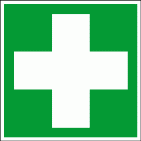 Autoklav abschalten, Not-Aus-Schalter betätigen.Lehrkraft informieren. Erste Hilfe leisten, dabei auf Eigenschutz achten.Im Bedarfsfall Notruf absetzen.Im Bedarfsfall Ersthelfer/-in benachrichtigen.Autoklav abschalten, Not-Aus-Schalter betätigen.Lehrkraft informieren. Erste Hilfe leisten, dabei auf Eigenschutz achten.Im Bedarfsfall Notruf absetzen.Im Bedarfsfall Ersthelfer/-in benachrichtigen.Autoklav abschalten, Not-Aus-Schalter betätigen.Lehrkraft informieren. Erste Hilfe leisten, dabei auf Eigenschutz achten.Im Bedarfsfall Notruf absetzen.Im Bedarfsfall Ersthelfer/-in benachrichtigen.Autoklav abschalten, Not-Aus-Schalter betätigen.Lehrkraft informieren. Erste Hilfe leisten, dabei auf Eigenschutz achten.Im Bedarfsfall Notruf absetzen.Im Bedarfsfall Ersthelfer/-in benachrichtigen.Autoklav abschalten, Not-Aus-Schalter betätigen.Lehrkraft informieren. Erste Hilfe leisten, dabei auf Eigenschutz achten.Im Bedarfsfall Notruf absetzen.Im Bedarfsfall Ersthelfer/-in benachrichtigen.Autoklav abschalten, Not-Aus-Schalter betätigen.Lehrkraft informieren. Erste Hilfe leisten, dabei auf Eigenschutz achten.Im Bedarfsfall Notruf absetzen.Im Bedarfsfall Ersthelfer/-in benachrichtigen.Autoklav abschalten, Not-Aus-Schalter betätigen.Lehrkraft informieren. Erste Hilfe leisten, dabei auf Eigenschutz achten.Im Bedarfsfall Notruf absetzen.Im Bedarfsfall Ersthelfer/-in benachrichtigen.Reinigung, Instandhaltung, EntsorgungReinigung, Instandhaltung, EntsorgungReinigung, Instandhaltung, EntsorgungReinigung, Instandhaltung, EntsorgungReinigung, Instandhaltung, EntsorgungReinigung, Instandhaltung, EntsorgungReinigung, Instandhaltung, EntsorgungReinigung, Instandhaltung, EntsorgungReinigung, Instandhaltung, Entsorgung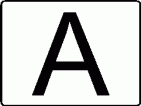 Vor der Reinigung und Instandhaltung Autoklav von der Stromversorgung trennen.Reparaturen dürfen nur von Fachpersonal durchgeführt werden.Prüfintervalle einhalten, Wartungsvorgaben des Herstellers beachten.Im Autoklav behandelte Abfälle können im Restmüll entsorgt werden.Vor der Reinigung und Instandhaltung Autoklav von der Stromversorgung trennen.Reparaturen dürfen nur von Fachpersonal durchgeführt werden.Prüfintervalle einhalten, Wartungsvorgaben des Herstellers beachten.Im Autoklav behandelte Abfälle können im Restmüll entsorgt werden.Vor der Reinigung und Instandhaltung Autoklav von der Stromversorgung trennen.Reparaturen dürfen nur von Fachpersonal durchgeführt werden.Prüfintervalle einhalten, Wartungsvorgaben des Herstellers beachten.Im Autoklav behandelte Abfälle können im Restmüll entsorgt werden.Vor der Reinigung und Instandhaltung Autoklav von der Stromversorgung trennen.Reparaturen dürfen nur von Fachpersonal durchgeführt werden.Prüfintervalle einhalten, Wartungsvorgaben des Herstellers beachten.Im Autoklav behandelte Abfälle können im Restmüll entsorgt werden.Vor der Reinigung und Instandhaltung Autoklav von der Stromversorgung trennen.Reparaturen dürfen nur von Fachpersonal durchgeführt werden.Prüfintervalle einhalten, Wartungsvorgaben des Herstellers beachten.Im Autoklav behandelte Abfälle können im Restmüll entsorgt werden.Vor der Reinigung und Instandhaltung Autoklav von der Stromversorgung trennen.Reparaturen dürfen nur von Fachpersonal durchgeführt werden.Prüfintervalle einhalten, Wartungsvorgaben des Herstellers beachten.Im Autoklav behandelte Abfälle können im Restmüll entsorgt werden.Vor der Reinigung und Instandhaltung Autoklav von der Stromversorgung trennen.Reparaturen dürfen nur von Fachpersonal durchgeführt werden.Prüfintervalle einhalten, Wartungsvorgaben des Herstellers beachten.Im Autoklav behandelte Abfälle können im Restmüll entsorgt werden.Datum:      Datum:      Datum:      Datum:      Freigegeben (Unterschrift):      Freigegeben (Unterschrift):      Freigegeben (Unterschrift):      Freigegeben (Unterschrift):      Freigegeben (Unterschrift):      Durch die oben geleistete Unterschrift wird die Anpassung der BA auf die arbeitsplatzspezifischen Bedingungen
und ortsbefindlichen Bedienungsanleitungen bestätigt!Durch die oben geleistete Unterschrift wird die Anpassung der BA auf die arbeitsplatzspezifischen Bedingungen
und ortsbefindlichen Bedienungsanleitungen bestätigt!Durch die oben geleistete Unterschrift wird die Anpassung der BA auf die arbeitsplatzspezifischen Bedingungen
und ortsbefindlichen Bedienungsanleitungen bestätigt!Durch die oben geleistete Unterschrift wird die Anpassung der BA auf die arbeitsplatzspezifischen Bedingungen
und ortsbefindlichen Bedienungsanleitungen bestätigt!Durch die oben geleistete Unterschrift wird die Anpassung der BA auf die arbeitsplatzspezifischen Bedingungen
und ortsbefindlichen Bedienungsanleitungen bestätigt!Durch die oben geleistete Unterschrift wird die Anpassung der BA auf die arbeitsplatzspezifischen Bedingungen
und ortsbefindlichen Bedienungsanleitungen bestätigt!Durch die oben geleistete Unterschrift wird die Anpassung der BA auf die arbeitsplatzspezifischen Bedingungen
und ortsbefindlichen Bedienungsanleitungen bestätigt!Durch die oben geleistete Unterschrift wird die Anpassung der BA auf die arbeitsplatzspezifischen Bedingungen
und ortsbefindlichen Bedienungsanleitungen bestätigt!Durch die oben geleistete Unterschrift wird die Anpassung der BA auf die arbeitsplatzspezifischen Bedingungen
und ortsbefindlichen Bedienungsanleitungen bestätigt!